Table of Content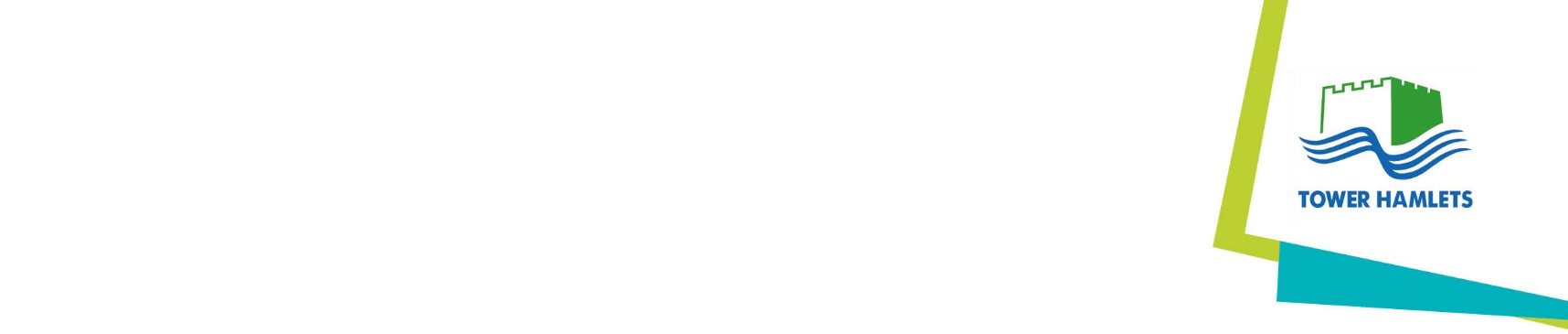 Doc RefTitleIncluded X    Not IncludedDocument 0A Invitation to Tender LetterDocument 0B Table of ContentDocument 01 ITT InstructionsDocument 02 Terms and ConditionsDocument 03 Schedule 1 - Employers Requirements (Specification)Document 04 Schedule 2 – Cost scheduleDocument 05 Schedule 3 - Quality Method statementsDocument 06c Schedule 4C – Parent Company GuaranteeDocument 07 Schedule 5 - Form of Tender- Works v.1.1Document 08 Schedule 6- Bona Fide and Anti-Collusion CertificateDocument 9 Schedule 7 - Confidentiality AgreementDocument 10 Schedule 8 - Processing Personal DataDocument 11a Schedule 9a - Subcontractor or Consortium MemberDocument 11b Schedule 9b - Freedom of InformationDocument 11c Schedule 9c - Supply Chain Ethical Code of Conduct v1Document 12 SQ Instruction & Evaluation GuideDocument 13 Community Benefits or Social Value Schedule Guidance Appendix 1.2 V3Document 13a SvB Schedule v11